1. Dopolni tabelo tako, da vpišeš nekaj kovin, ki spadajo v določeno skupino. Imena kovin so     zapisana spodaj.K O V I N EK O V I N EK O V I N EK O V I N EK O V I N ENEŽELEZNE ALI BARVNENEŽELEZNE ALI BARVNENEŽELEZNE ALI BARVNENEŽELEZNE ALI BARVNEŽELEZNE ALI ČRNELAHKEPLEMENITEREDKETEŽKEŽELEZO IN NJEGOVE LITINEželezojekloželezove litineIME KOVINEOPISSLIKAza pridobivanje je pomemben boksitima majhno specifično težodobro prevaja toploto in elektrikopomemben je v avtomobilski in letalski industriji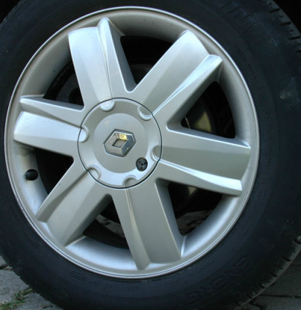 ta kovina ima zelo dobro toplotno prevodnostje rdečkaste barverudo uvažamouporablja se v gradbeništvu, za plinske napeljave, za električne vodnike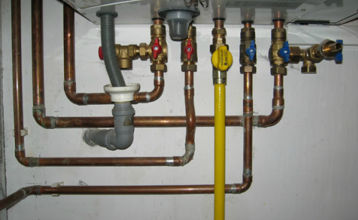 odporen proti vodiuporablja se za galvansko zaščito drugih kovin, za izdelavo baterij, v tiskarstvuje modrikasto bela kovina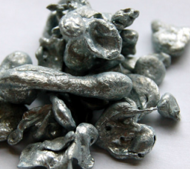 kovina odporna proti vlagi in plinomuporablja se za zaščito jeklenih pločevin, v proizvodnji konzervje srebrnobele barve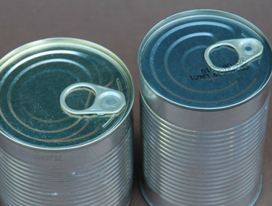 Obstojen na zraku in vodiUporabljamo ga za kovinske prevleke, za legiranje jekel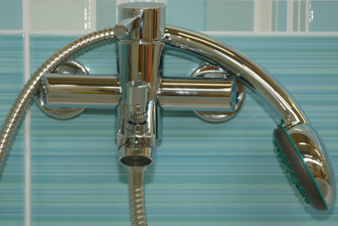 Uporablja se za zlitine s cinkomJe srebrnkasta nežlahtna kovinaV človeškem organizmu uravnava delovanje srca in krvnega obtoka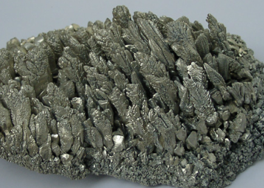 uporablja se za izdelavo kovancev in sponk za papirsrebrnobela kovinaodporen na zrak in vodo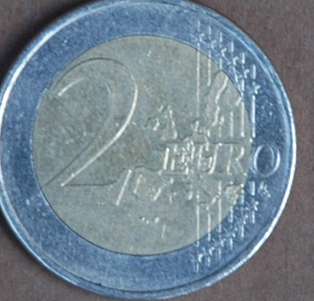 To kovino je težko obdelovati in kovatiJe sivkastobela kovinaUporaba: nakit, laboratorijska oprema, zobozdravstvo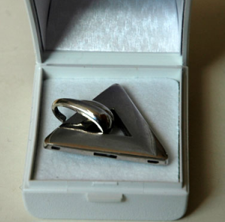 Bela mehka bleščeča kovinaZlahka se da oblikovatiUporablja se za jedilni pribor, za filigranske izdelke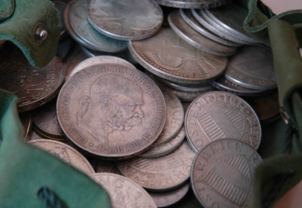 je sive barveuporablja se za izdelavo akumulatorskih plošč, v medicini pa v zaščitnih oblekah pri uporabi rentgenskih žarkov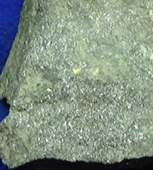 uporablja se v letalski industriji, za implantatetrden, odporen proti koroziji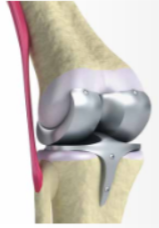 zaradi visokega vrelišča se uporablja za žarilne nitke, za električne kontakteje srebrnobela kovina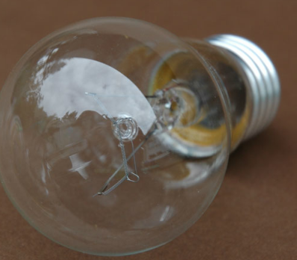 mehka, rumena kovinazlahka se oblikujeuporaba za nakit, zobe, kovance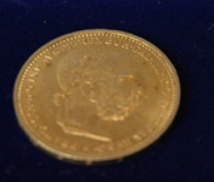 pri sobni temperaturi je v tekočem stanjuhlapi so strupeniv termometrih to kovino nadomešča obarvani alkohol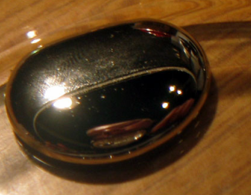 